 JOURNAL OF EUROMARKETING Volume 21, Number 2&3, 2012 CONTENTS  EDITORIAL 65 Erdener Kaynak ARTICLES Psychological Contract in Industrial Customer-Supplier Relations 69 Mikael Lovblad Consumer Attitudes toward Counterfeited Products: Three Country Analysis 91 Timucin Ozcan, Anne-Flore Maman Larraufie, and Zehra Turk An Empirical Study on Attitudinal Consequences of Product Recall 110 Tugrul Buran and Elif Yolbulan Okan The Impact of Product Packaging on Consumers’ Purchase Decisions within 124 a Low Involvement Product Category Glyn Atwal, Douglas Bryson, and Peter Hulten How Many Europes are There? An Economic and Cultural Segmentation of 136 the European Market Turkan Dursun-Kilic and Ceyhan Kilic Consumer Behavior and Economic Recession: The Case of Greece 153 Antonis Zairis Journal of Euromarketing, 21: 65-68, 2012 Copyright © IMDA Press ISSN: 1049-6483 print / 1528-6967 online 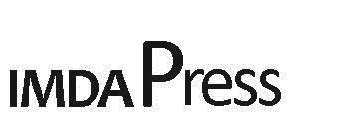 EDITORIAL Previous studies have shown that psychological contracts, or the promises and obligations in a relationship as perceived by an individual, plays a key role when we seek to understand the dynamics of business-to-business marketing relationships. The construct has previously been found to influence vital relationship outcomes such as trust and relationship commitment, but has still received relatively little attention in previous business-tobusiness research. By investigating industrial marketing relationships between customers and suppliers, the study by Mikael Lovblad has indicated that the psychological contracts of individuals involved in a specific relationship can differ to a great extent from one another. This means for example that a supplying firm can face representatives of a customer firm which have very different perceptions of what the supplying firm has promised to deliver, or to put it differently, they have different psychological contracts. While one representative expects the supplier to proactively suggest solutions and improvements, another representative will perceive the same behavior as intrusive. For both supplying and purchasing organizations, a good understanding of the counterpart is vital when seeking to build long term relationships. The psychological contract offers a tool for creating a structured understanding of the individuals involved and is therefore practically useful. Marketing organizations can both understand and manage the perceived promises and obligations of customers by applying the psychological contract construct. It can also be used to develop marketing communication and offers when going into new markets, since individual markets often are attached with different perceptions of what a supplier should deliver. In a similar manner, purchasing organizations can use the psychological contract to understand the relationship with suppliers based on their perception of their role in the relationship. For both parties, the psychological contract offers an opportunity to create a structured, better understanding of the counterpart, thus creating better chances of fruitful, long-term relationships. Extant literature that investigated non-deceptive counterfeit product purchase motivations has not focused on three major variables that may explain underlying causes of this buying behavior: (1) the influence of the nature of the point of sale, (2) the degree of similarity between the counterfeit and the real product, and (3) potential savings in comparison to buying a genuine item. These motivational factors can play an important role to understand why consumers buy counterfeits. By employing an experimental design and collecting empirical evidence from three countries (the US, France and Turkey), the research by Ozcan et al.  confirms that these variables are important purchase motivations of counterfeit buying. In general, Turkish participants displayed a better attitude toward counterfeit products and the greatest purchase intent. In contrast, French participants showed the lowest attitude toward the offer and purchase intent. Americans were found to be significantly influenced by the level of similarity between the genuine and the fake products. Brand managers and public policy makers may find these results useful. Anti-counterfeiting communication and enforcement campaigns are increasingly designed and decided at cross-national levels, if not global. For example, the World Customs Organization regularly launches global programs (e.g. Global Hoax); the World Intellectual Property Organization (WIPO) has come up with an IP Day at the international level on which various manifestations and educative workshops are held; etc. Thus, they should find the present findings useful in that one cannot communicate either the same way or on the same topics to prospects of non-deceptive counterfeits, as they do not hold the same motivations and expectations. No traditional brand in regular B2C business, even in the luxury industry, would develop standardized communication and operational marketing campaigns to address audiences with inconsistent consumption values. Besides, based on this study’s findings, it appears that prospects of non-deceptive counterfeits are not only different on their consumption values, but do not stand at the same stage in their decision-making process: while Turkish and French people appear to stand at the conative stage of it, Americans would be more at the cognitive one. Product recalls have increased at an alarming rate in recent years and have become one of the most important issues in marketing literature. However, little research exists on product recalls, specifically research concentrating on consequences of recalls, behavior of recalling firms and preventing them in the future is lacking. Product recalls can have a significant impact on a firm’s reputation, sales and financial value. However, the extent of losses faced by recalling companies differs according to the severity of the recall, reputation of the firm, industry and even culture. According to McDonald (2006) more cars are recalled than are sold in the automotive industry. Automotive recall incidents are regarded as one of the biggest challenges that the automotive industry faces. Therefore, Toyota as one of the most discussed cases (9 million vehicles worldwide and 57.301 from Turkish market recalled) has been chosen as an example for a field study of the current research. In the research by Buran and Okan, the relation between brand trust, reputation and purchase intention is analyzed in the context of a recall situation. As a summary, it can be concluded that high reputation can diminish the damaging impact of product recall on future purchase intention of the consumers towards a brand that has recalled its products from the market. Managers of high-reputation companies should not be afraid of voluntary recalling harmful products. The findings of this research are expected to guide marketing professionals especially in the automotive market where there is fierce competition among the brands. Thus, this research on Turkish automotive consumer is important not only for the Turkish automotive market but also for all companies who are interested in emerging markets. Product packaging has been identified as one of the most significant factors during the consumer decision-making process. Earlier research indicates that packaging is of particular relevance for purchasing decisions that are made at point of sale (Wells et al 2007). An important challenge for marketing practitioners is, therefore, to design packaging elements that will have a positive impact on shoppers’ purchase decisions. The research by Atwal et al examines how different packaging components such as graphical layout, packaging size, shape of packaging and information content impact customers' purchase decisions within a low involvement product category. The research, therefore, helps to ascertain the impact of product packaging components on consumers’ cognitive and affective processing of information when making purchase decisions. Data collection was performed using a survey that examined the potential relationships between product packaging and consumers' purchase decisions. The survey rendered 324 responses (110 male and 124 female) that was distributed to a sample of French adult consumers (18-45 years). The testing of the propositions indicates two types of buying behavior in which the packaging elements are able to influence shoppers' decision-making. The first type of buying behavior is guided by affective decision making, which is influenced by graphical packing elements. The second buyer behavior includes cognitive processing of information that supports the argument that information content on product packaging can reduce the perceived risk of making the wrong choice. Furthermore, the findings suggest that shoppers who are making active and informed choices of products within what is traditionally seen as a low-involvement product category treat such products with rather high involvement prior to making purchase decisions. The managerial implications suggest that marketing practitioners need to develop packaging strategies that fit consumers’ affective and cognitive information processing. Marketing practitioners therefore need to consider how to incorporate packaging elements that communicate tangible and intangible brand attributes. Furthermore, it is of interest for marketers to explore the benefits of developing and implementing experiential marketing strategies for brands that are categorized within the low-involvement category. The European Union (EU) is considered the most important regional integration in the world and it has critical and immediate implications for international marketing. The study by Dursun and Kilic aims to investigate the market structure of the EU and some other critical Non-European Union countries in terms of the level of economic development and the state of national culture, to identify possible market segments in Europe, and to provide directions or insights for the formulation of a proper marketing strategy for each distinct segment. The research sample covers 32 member and candidate European Union countries. In order to determine homogenous groups of the countries in the sample, a set of cluster analyses were conducted utilizing Hofstede’s four cultural dimensions and the 2008 purchasing power parity index as segmentation bases. Four distinctive segments of countries were identified: (1) Most Developed Individualists (Austria, Germany, Ireland, Italy, Latvia, Luxembourg, Switzerland, and United Kingdom), (2) Developed/ Developing Risk-Avoiders (Belgium, Cyprus, Czech Republic, Estonia, France, Greece, Hungary, Lithuania, Malta, Poland, Portugal, Slovenia, and Spain), (3) Developing Collectivists (Bulgaria, Croatia, Macedonia, Romania, Slovakia, and Turkey), and (4) Developed Risk-Takers (Denmark, Finland, Netherlands, Norway, and Sweden). According to the results, in all of the country clusters obtained, there is some degree of negotiation involved among family members or group members to reach a purchase decision. An advertisement targeted to these clusters should contain an adequate amount of and credible information about the product in order to create a base for group members to start to negotiate their best possible deal. The societies in Clusters 1, 2, and 3 with high uncertainty avoidance emphasize security and give priority to security needs. High masculinity in Cluster 1 implies an emphasis on performance or achievement. This segment is expected to respond positively to appeals emphasizing speed, performance, functionality, or the enhancement of one’s achievement. However, the countries in Cluster 4 with low uncertainty avoidance are likely to consider social needs as the predominant motivator. Since this group is likely to be less riskaverse, it chooses to take risk and demonstrates a high interest in new, innovative and exciting products, cutting-edge fashions or the latest technologies or gadgets. High economic development as reflected by high purchasing power in Clusters 1 and 4 suggests that consumers in these markets can afford to buy a wide range of products. Consumers are well-educated, sophisticated and demanding. Markets are generally well-developed, competitive and saturated. In these countries, a company should emphasize consumer relationships, product quality, product and price differentiation strategies to better off. However, the countries in Clusters 2 and 3 with relatively low or medium purchasing power might have somewhat less developed product markets which are not saturated; competition might be strong or weak in these markets. An emphasis on price competition can prove successful in these developing societies. According to the results, a complete standardization approach does not seem to be a reasonable approach in the European market. The apparent economic and cultural differences among the four country segments revealed by this study have important strategic implications for international marketers. Since cultural variables affect the needs and the purchase decision-making process of the consumer and economic variables influence the intention and power of the consumer to buy, the differences among these clusters are critical to note for international marketers in order to develop proper marketing mix strategies. The recent economic turmoil, which is the deepest recession since the Great Depression of 1930, has affected consumer spending all over the world. The objective of the present study by Antonios Zairis is to examine the effects that the economic crisis has on Greek consumers’ purchasing behavior. The existing literature on the worldwide consequences of the crisis is presented and evidence from Greece is analyzed. Results showed that Greek consumers try to conform to the country’s new financial structure and have adapted their consumption habits. They have made significant spending cuts on their household expenditures and are refocusing on covering their essential needs. In an attempt to maintain their previous habits they search for the retailer who provides the same products at the lowest price. A significant shift to local products has been observed as well. Enjoy reading the journal! Erdener Kaynak Editor-in-Chief 